Stöd för inställning av journalsystemUnder mötet kom deltagarna till koncensus att det skulle vara görbart att justera in sina journalsystem för att likrikta data till Ambulansregistret och Nysam.  Under mötet framkom det att någon form av instruktion från arbetsgruppen för Ambulansregistret skulle underlätta arbetet med att ändra till nationellt gemensamma definitioner i våra journalsystem. Från testinsamlingen med nio ambulansorganisationer för 2015 var det mycket stora variationer hur uppdrag och utförda åtgärder var registrerade i de olika journalsystemen. Det påverkade utdata med svårigheter att kvalitetssäkra och jämföra resultaten både inom egen och med andra ambulansorganisationer. Fokus nu är att inrikta kvalitetssäkring av utdata i våra journalsystem. Det är viktigt att alla påbörjar arbetet med att ställa in sina journalsystem för likriktad data, bl.a kommer SAAB jämföra med de som har paratus och titta efter olikheter som kan påverka datakvalitetenAmbitionen är att journalsystemen för alla som är med i Ambulansregistret och Nysam är justerade senast utgången av 2017.  UPPDRAGSTYPUppdragstyp är grund delen i datahantering. Utgångspunkt till uppdragstyperna har varit Standard för nationella data i ambulansjournal.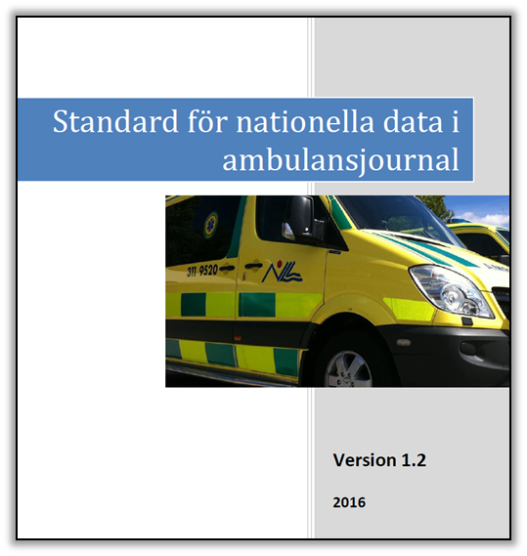 Selekteringen mellan uppdragstyper görs i minst tre steg där de två första stegen är obligat. Primäruppdrag, Sekundäruppdrag, PassningsuppdragVård med transport, Vård på plats, Ingen patientSteg 3 delar in uppdragstyperna med en lokal koppling till uppföljning, men där det finns kodning enligt Standard för nationella data i ambulanssjukvård skall det andvändas. Exempel Rädda hjärnan, Höftvårdkedja, PCI. Lokala variationer av uppdragstyper kan användas för olika behov, ex. passningsuppdrag i specifika områden, ersättnings kopplade uppdrag mm.ExempelPrimäruppdrag, Vård med Transport, Transport av patientPrimäruppdrag, Vård med Transport, Ambulant bedömningPrimäruppdrag, Ingen Patient, Uppdrag avbrutetPrimäruppdrag, Vård med Transport, HöftvårdkedjaPrimäruppdrag, Vård med Transport, PCI vårdkedjaPrimäruppdrag, Vård på plats, Patient medföljde intePrimäruppdrag, Vård på plats, Hänvisning till VårdcentralSekundäruppdrag, Vård med Transport, mellan SjukhusSekundäruppdrag, Vård med Transport, från Vårdcentral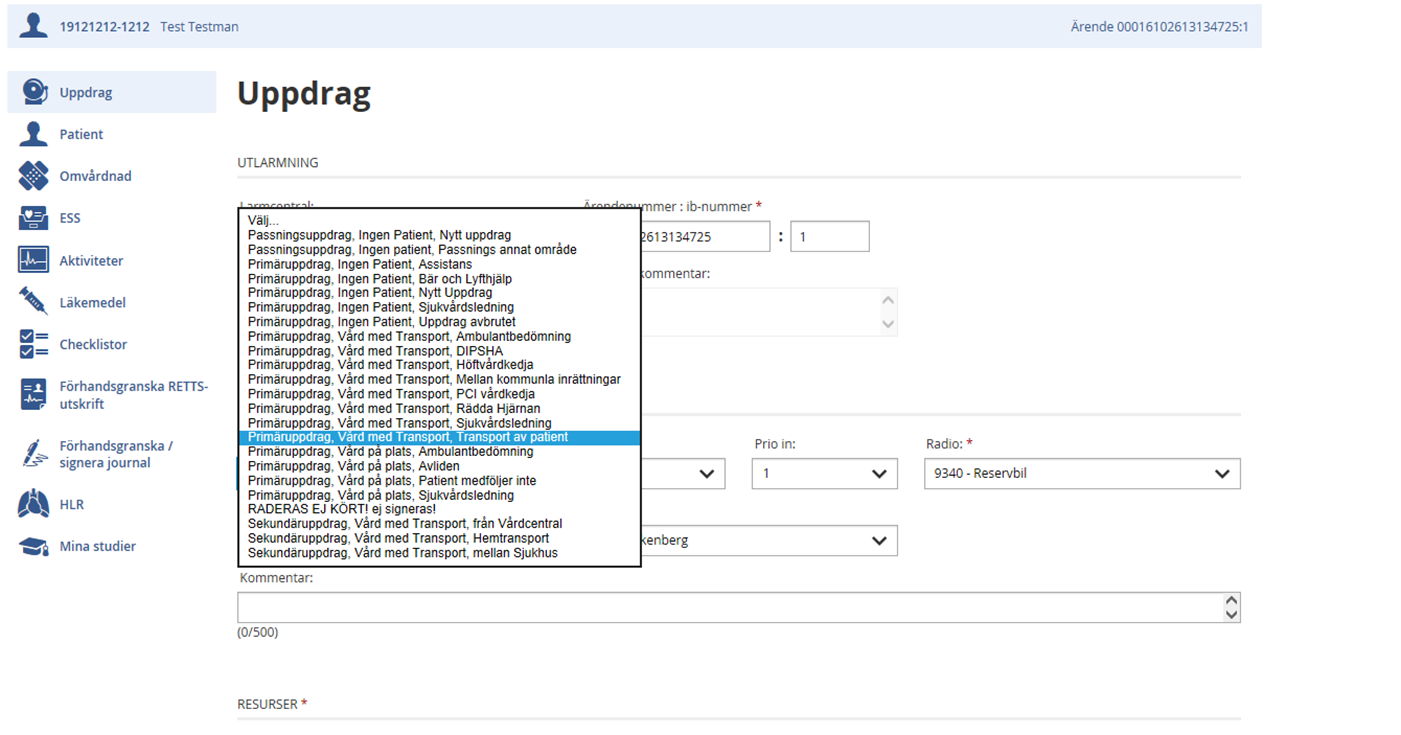 Det viktigaste ur registersynpunkt är att uppbygganden är likadan gällande Versaler, gemener, mellanslag samt kommatecken.De två första delarna är obligat som tidigare beskrivits och i de följande stegen är det en stor fördel om liknande terminologi används.  Saknas definitioner tar Flisas arbetsgrupp gärna emot förslag på definitioner som nationellt kan användas för kodning. Önskas stöd med struktur och exempel går det bra att vända sig till Björn Evertson. Det gäller även om stöd önskas med utbildningsmaterial till medarbetare avseende kodning av uppdrag.KvalitetsindikatorerVPOBS! Registrera minst två värden, ett första och ett sista värde.Det är mycket viktigt att arbeta in minst två värden för att kunna utvärdera ambulansprocessen.Andningsfrekvens/minutSpO2 %Pulsfrekvens /per minut. Blodtryck Systoliskt  mmHgBlodtryck Diastoliskt mmHgMedvetandegrad RLS 85TempSmärtaSmärtskattning 0-10 exempelvis VAS NRS. OBS! Registrera smärtskattning före och efter behandling.BlodprovPlasma glukos mmol/lDiagnostiskt EKGEKG bedömdes av ambulanspersonalEKG skickades och bedömdes av sjuksköterska/läkare på sjukhusEKG skickades men kunde inte bedömas på sjukhus(fel i överföringen, ingen kontakt med mottagaren etc.)RETTSKontaktorsak utgår från RETTS ESS koder och skrivs in med en Versal och sedan gemener.ESS kod i siffrorESS FärgVP färg, första och sista värdeRETTS prio, första och sista värde. Exempel:Kontaktorsak: BröstsmärtaESS kod: 5ESS färg: RödVP färg: GulRETTS prio: RödHämtplats och destinationstypKodningen är uppbyggd av fyra standardnivåer som används i en stor majoritet av ambulansuppdragen. Önskas fler nivåer kan dessa kodas in under övrigt. BostadSjukhusVårdcentralÖvrigtÖvrigt, ArbetsplatsÖvrigt, SkolaLäkemedelLäkemedel ska kodas med fullständig ATC kodning. Tills ATC kodning är programmerad i ambulansjournalsystemen används produktnamn med Versal och efterföljande gemener. Observera att Syrgas registreras under läkemedel och inte aktivitet. I nuläget kommer vi inte att läsa in mängd aktiv substans men målet är att framöver kunna göra detta.UtdataSQL fråga som används under testinsamling från paratus användare har följande inklusioner enligt neda och kommer att användas under 2016 års insamling. Personnummer kommer att exkluderas. Arbete kommer att inledeas med SAAB för att möjliggöra denna SQL fråga som en färdig tabell i paratus SDB. Regioner och lansting som har andra journalsystem tar kontakt med sin leverantör för framtagande av utdata. Alla data skall leverars i excelformat med nedanstående rubriker med en rad med för varje unikt vårdtillfälle.Station BedömningESS Kod/NULL ESS Färg/NULL VP Färg första/NULL VP Färg Sista/NULL VP komplett/VP ej komplett Andningsfrekvens första numeriskta värde/NULL SpO2 första numeriskta värde/NULL Pulsfrekvens första numeriskta värde/NULL Blodtryck första numeriskta värde/NULL RLS första numeriskta värde/NULL Temp första numeriskta värde/NULL Andningsfrekvens sista numeriskta värde/NULL SpO2 sista numeriskta värde/NULL Pulsfrekvens sista numeriskta värde/NULL Blodtryck sista numeriskta värde/NULL RLS sista numeriskta värde/NULL Temp sista numeriskta värde/NULL Ärende nummer Ib nummerSOS centralUppdragstypPrimäruppdrag, Sekundäruppdrag, PassningsuppdragVård på plats, Vård med transport, Ingen patientPrio ut Prio in Veckodag HämtplatstypHämtadress (pickupp adress) Destinationstyp Enhet Larmdatum Startdatum Larmtid Starttid Ankomst område Lastat Ankomst destination Klartid AvslutningstidKmUtryckningstid Uppdragstid med patientUppdragstidPerson id (exkluderades i testinsamlingen)Kön (Gender)Ålder(AgeYears)Kommun (Muncipality) som patienten är folkbokförd i.HämtZon (pickuppZone), Kommun som uppdraget utförts i.EKG taget/skickat/NULL P-glukos numeriskt värde första/NULL P-glukos sista numeriska värde/NULL VAS värde första numeriska värde/NULL VAS värde sista numeriska värde/NULL 1:a Läkemedel namn/NULL om inget givet Kopplat med ATC kod2:a Läkemedel namn/NULL om inget givet Kopplat med ATC kod3:e Läkemedel namn/NULL om inget givet Kopplat med ATC kod4:e Läkemedel namn/NULL om inget givet Kopplat med ATC kod5:e Läkemedel namn/NULL om inget givet Kopplat med ATC kod6:e Läkemedel namn/NULL om inget givet Kopplat med ATC kod7:e Läkemedel namn/NULL om inget givet Kopplat med ATC kod 8:e Läkemedel namn/NULL om inget givet Kopplat med ATC kod9:e Läkemedel namn/NULL om inget givet Kopplat med ATC kod10:e Läkemedel namn/NULL om inget givet Kopplat med ATC kodVidare arbete kommer säkerligen att behöva genomföras framöver gällande SQL fråga och utdata men detta är en start som behöver utföras gemensamt nationellt för att kunna utvärdera och jämföra resultat och kvalitet inom Svensk Ambulanssjukvård. Uppkommer det frågor framför allt gällande paratus journalsystem går det med fördel att höra av sig till Björn Evertson.  Vi kommer gärna att stötta er i denna process. Björn Evertson bjorn.evertson@regionhalland.se0721-844444